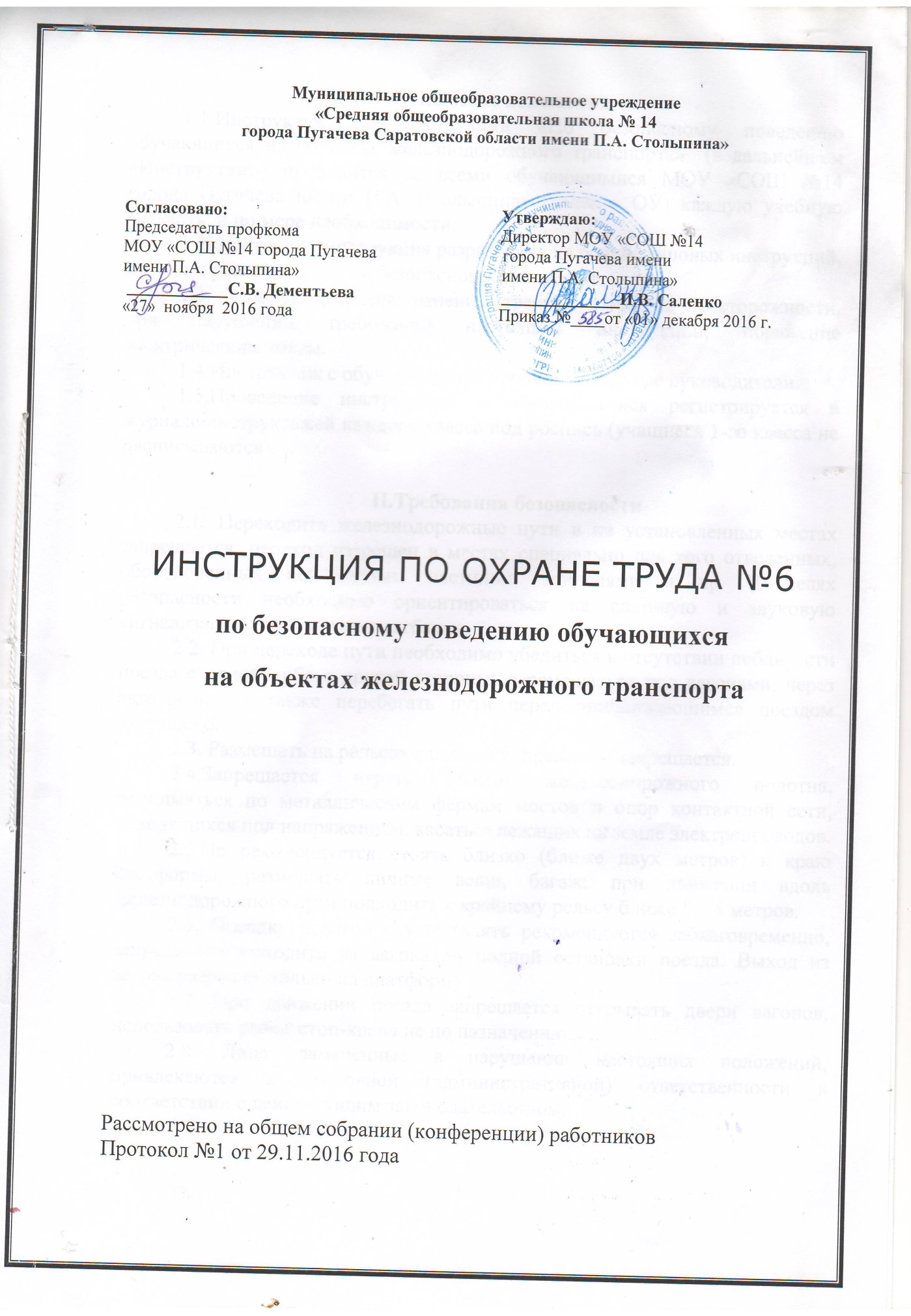 I.Общие положения1.1.Инструктаж по инструкции «По безопасному поведению  обучающихся на объектах железнодорожного транспорта»  (в дальнейшем «Инструктаж») проводится со всеми обучающимися МОУ «СОШ №14 города Пугачева имени П.А. Столыпина» (далее – ОУ) каждую учебную четверть  и по мере необходимости.1.2. Настоящая инструкция разработана на основе типовых инструкций, правил и рекомендаций по безопасному поведению. 1.3. Опасные факторы: ранения, травмирование по неосторожности, при нарушении требований настоящей инструкции; поражение электрическим током.1.4.Инструктаж с обучающимися проводят классные руководители. 1.5.Проведение инструктажа с обучающимися регистрируется в журнале инструктажей каждого класса под роспись (учащиеся 1-го класса не расписываются).II.Требования безопасности 2.1. Переходить железнодорожные пути в не установленных местах запрещается, переход разрешен в местах специально для того отведенных, оборудованных пешеходным настилом, тоннелями и пр. В целях безопасности необходимо ориентироваться на световую и звуковую сигнализацию, положение шлагбаума. 2.2. При переходе пути необходимо убедиться в отсутствии поблизости поезда с одной либо с другой стороны; перемещаться под вагонами, через автосцепки, а также перебегать пути перед приближающимся поездом запрещено. 2.3. Размещать на рельсах какие-либо предметы запрещается.2.4.Запрещается играть вблизи железнодорожного полотна, подниматься по металлическим фермам мостов и опор контактной сети, находящихся под напряжением, касаться лежащих на земле электропроводов.2.5.Не рекомендуется стоять близко (ближе двух метров) к краю платформы, размещать личные вещи, багаж; при движении вдоль железнодорожного пути подходить к крайнему рельсу ближе 3 – 5 метров. 2.6. Посадку в вагон осуществлять рекомендуется заблаговременно, запрещается выходить из вагона до полной остановки поезда. Выход из вагона разрешен только на платформу. 2.7. При движении поезда запрещается открывать двери вагонов, использовать рычаг стоп-крана не по назначению. 2.8. Лица, замеченные в нарушении настоящих положений, привлекаются к уголовной (административной) ответственности в соответствии с действующим законодательством. III. Требования безопасности в экстремальных ситуациях 3.1. В случае если вы оказались между двумя движущимися по соседним путям поездами, необходимо немедленно сесть или лечь на землю и дождаться пока не пройдут поезда, затем отойти в безопасное место. 3.2. В случае экстренной эвакуации необходимо без паники, внимательно и осторожно, с самыми необходимыми вещами покинуть вагон, оказывая при этом посильную помощь пассажирам с детьми, пожилым людям, инвалидам. 3.3. При получении пассажиром ранения, травмы оказать первую помощь пострадавшему, при необходимости отправить его в ближайшее лечебное учреждение.Инструкцию составил: заместитель директора по внеклассной внешкольной воспитательной работе        _____________Л.М. Башмакова 
Согласовано: ответственный по ОТ и ТБ ___________М.И. Дмитренко
